Сценарий проведения новогоднего концерта для взрослых «Новогоднее настроение».На позывные песни «Скоро Новый год» в исполнении хорового коллектива выходят два участника танцевального коллектива, взрывают хлопушки.Звучит песня из «Снежной королевы»На последнем куплете выходит ведущая, оценивающе осматривает выступающих, подходит к микрофону.ВЕДУЩИЙ: Привет, зрители! Всех с наступающим Новым Годом!Прежде, чем начать нашу праздничную программу, проверим, все ли с нашего районы представлены в этом зале. Кого больше - тому приз.Ведущий перечисляет поселения района, провоцируя ответы из зала.Судя по реакции, здесь представлен весь наш район.Дорогие земляки, позвольте вам на глазах, можно сказать, всего района, вручить первый новогодний приз, а именно… наш глубокий поклон и музыкальный подарок!Музыкальный номерВЕДУЩИЙ: Все бы хорошо, но, как всегда, опаздывает кто? Как вы думаете? Прямо беда с этим Дедом Морозом! Все время опаздывает. Хоть бы позвонил, что ли… /раздается телефонный звонок/ВЕДУЩИЙ: Извините, это, кажется, он… Алло!ГОЛОС: Это Дом культуры?ВЕДУЩИЙ: Да, да…ГОЛОС: Не слышу. Повторяю, это Дом культуры?ВЕДУЩИЙ: Да, это Дом культуры.ГОЛОС: Не слышу! Повторяю, это Дом культуры?ВЕДУЩИЙ: Да! Да! Да!ГОЛОС: Не слышу. Повторяю, вам.ВЕДУЩИЙ: Ну что ты будешь делать!Дорогие друзья, помогите, пожалуйста, давайте по моей команде все дружно скажем: «Да!»ГОЛОС: Это Дом культуры?ВЕДУЩИЙ: Три-четыреВСЕ: Да!ГОЛОС: Что вы так орёте? Я не глухой. Слышу хорошо. Вас беспокоит карнавальное шествие Дедов Морозов, Санта Клаусов и Снегурочек.ВЕДУЩИЙ: Целое шествие?ГОЛОС: Да!ВЕДУЩИЙ: Ой, нам столько не надо. Нам бы одного… желательно не пьющего, … хотя бы трезвого… почти…ГОЛОС: Тогда это ко мне! Готовы к моему прибытию?ВЕДУЩИЙ: Да! Готовы!ГОЛОС: Не слышу, повторяю: «Вы готовы к моему прибытию?»ВЕДУЩИЙ: Друзья, выручайте!/Зал зовёт Деда Мороза/ГОЛОС: Да, хорошо, скоро буду!ВЕДУЩИЙ: Друзья, проблема решена, у нас будет Дед Мороз!Звучит новогодняя песня /выходит Дед Мороз/ДЕД МОРОЗ: Здравствуйте, друзья! С Новым Годом!
Буду краток, потому как не трепач.
Пожелаю вам здоровья,
И горы радостных удач!ДЕД МОРОЗ: Вот проходил я мимо вашей афиши, название у вас какое-то… не актуальное… нет бы назвали «Ой, мороз, мороз», да и спели бы под гармошку. /поворачивает голову к кулисе/Мы б вот с этим гармонистом зажгли бы…Номера под гармоньДЕД МОРОЗ: А я тебе еще раз говорю: /говорит по телефону, проходит по сцене/ Сядешь на диету — сразу в Снегурочки возьму!ВЕДУЩИЙ: Ну, никак не оторвать его от этих бесконечных телефонных разговоров.Для вас поет ансамбль русской песни…Номер ансамбляВЕДУЩАЯ /Деду Морозу/: Мороз Иванович, вы закончили свой разговор?ДЕД МОРОЗ /смущенно/: Это так, одна Снегурочка.ВЕДУЩИЙ: Да? А я хотела вас спросить. Настоящий Дед Мороз должен уметь делать все.ДЕД МОРОЗ: Да, конечно.ВЕДУЩИЙ: А на скрипке играть?ДЕД МОРОЗ: Скрипка? Это такая? (показывает арфу).ВЕДУЩИЙ: Да нет, Мороз Иванович! Намного меньше и по размерам, и по количеству струн. Впрочем, послушайте сами, для вас играет дуэт скрипачей.Инструментальный номерВЕДУЩИЙ: Ну что ж, пришло время торжественного ритуала включения новогодней иллюминации. Мороз Иванович, вы даете добро на это благородное дело?ДЕД МОРОЗ /кивает головой/: Спасибо за доверие. Обычно это делается так: все говорят вместе: «раз, два, три, ёлочка гори!/Ёлка на сцене зажглась/На сцене танцевальный коллективВЕДУЩИЙ: Ну, вот… Все, предновогодние традиции соблюдены. Мы можем продолжать нашу концертную программу.ДЕД МОРОЗ: А кто это там в кулисах стоит? Очень уж на мою Снегурочку похожа. Нельзя ли ее подольше тут задержать?ВЕДУЩИЙ: Без проблем. Мы предложим ей спеть.ДЕД МОРОЗ: Ах, она еще и поет?!ВЕДУЩИЙ: Встречайте!Номер солисткиДЕД МОРОЗ: Ну, вылитая Снегурочка!ВЕДУЩИЙ: Случайно не та, с которой ты по телефону разговаривал? Кажется, что-то про диету ей втолковывал?ДЕД МОРОЗ: Ну что вы. Никакого сравнения.ВЕДУЩИЙ: Мороз Иванович, и не стыдно? Ты же за кулисами уже со всеми солистками перезнакомился.ДЕД МОРОЗ: Ой, не говори. Аж устал.(Садится на принесенный рабочими сцены стул, его сгоняют, он пересаживается, его снова сгоняют).ВЕДУЩИЙ: Мороз Иванович, вы бы отошли, уступили место ансамблю…ДЕД МОРОЗ: А что, я им петь мешаю?ВЕДУЩИЙ: Не петь, а танцевать.ДЕД МОРОЗ: Ну, тогда да. Танец — он простору требует.Танцевальный номер/Дед Мороз вслед за девушками пританцовывает/ВЕДУЩИЙ: Дед Мороз, а ты не забыл о своих обязанностях?ДЕД МОРОЗ: Моя обязанность — развлекать народ.ВЕДУЩИЙ: Это понятно. Но основная обязанность — дарить людям подарки.ДЕД МОРОЗ: Ох, и правда. Вот ведь склероз — забыл. Где же мой мешок? Пойду поищу.ВЕДУЩИЙ: Ты уж постарайся. А я пока приглашу на сцену….Концертный номерВЕДУЩИЙ: Мороз Иванович, вы еще не нашли свой мешок?ДЕД МОРОЗ: Ума не приложу, куда же я его дел?ВЕДУЩИЙ: Тут вам несколько телеграмм пришло.ДЕД МОРОЗ: Ну-ка, ну-ка.(Читает).«Всегда жду, всегда рада встрече!» (пол-литра)«Везет вам — первый бокал поднимаете, а у нас уже похмелье».(Жители Чукотки)«Как здорово, что все мы здесь сегодня собрались». Олег Митяев«Желающие заказать Деда Мороза и Снегурочку — обращайтесь на городское стрельбище» (Общество охотников).Это они о чем?ВЕДУЩИЙ: Видимо, намекают, что будет, если не найдешь мешок с подарками.ДЕД МОРОЗ: Ох, ужас какой. Вот тебе и современные нравы. Бегу искать.ВЕДУЩАЯ: А пока для вас поет….Концертные номераДЕД МОРОЗ: С биноклем идет по сцене, осматривает зал.ВЕДУЩИЙ: Ну что? Нашел?ДЕД МОРОЗ: Нашел… пустой мешок. А куда подарки делись, не знаю. Ведь полный мешок был.ВЕДУЩИЙ: Зато я знаю. Вы ведь на концертную программу шли? Так?ДЕД МОРОЗ: Так.ВЕДУЩИЙ: Значит и подарки в мешке музыкальные были. Так?ДЕД МОРОЗ: Так.ВЕДУЩИЙ: Вот все они на нашем концерте и прозвучали. Мы их подарили зрителям. Остался лишь один подарок. Встречайте!Финальный номерВЕДУЩИЙ:Ну теперь мы все подарки подарили?ДЕД МОРОЗ: Кто мы?ВЕДУЩИЙ: Все участники сегодняшней программы:(Перечисляются участники концерта, они выходят на сцену)ДЕД МОРОЗ: Это замечательно.
Поздравляем с Новым годом!
Пусть начнется новым взлетом
К лучшим жизненным высотам
И хорошим в банке счетом.ВСЕ: С Новым счастьем! С Новым годом!
С Новым в жизни поворотом!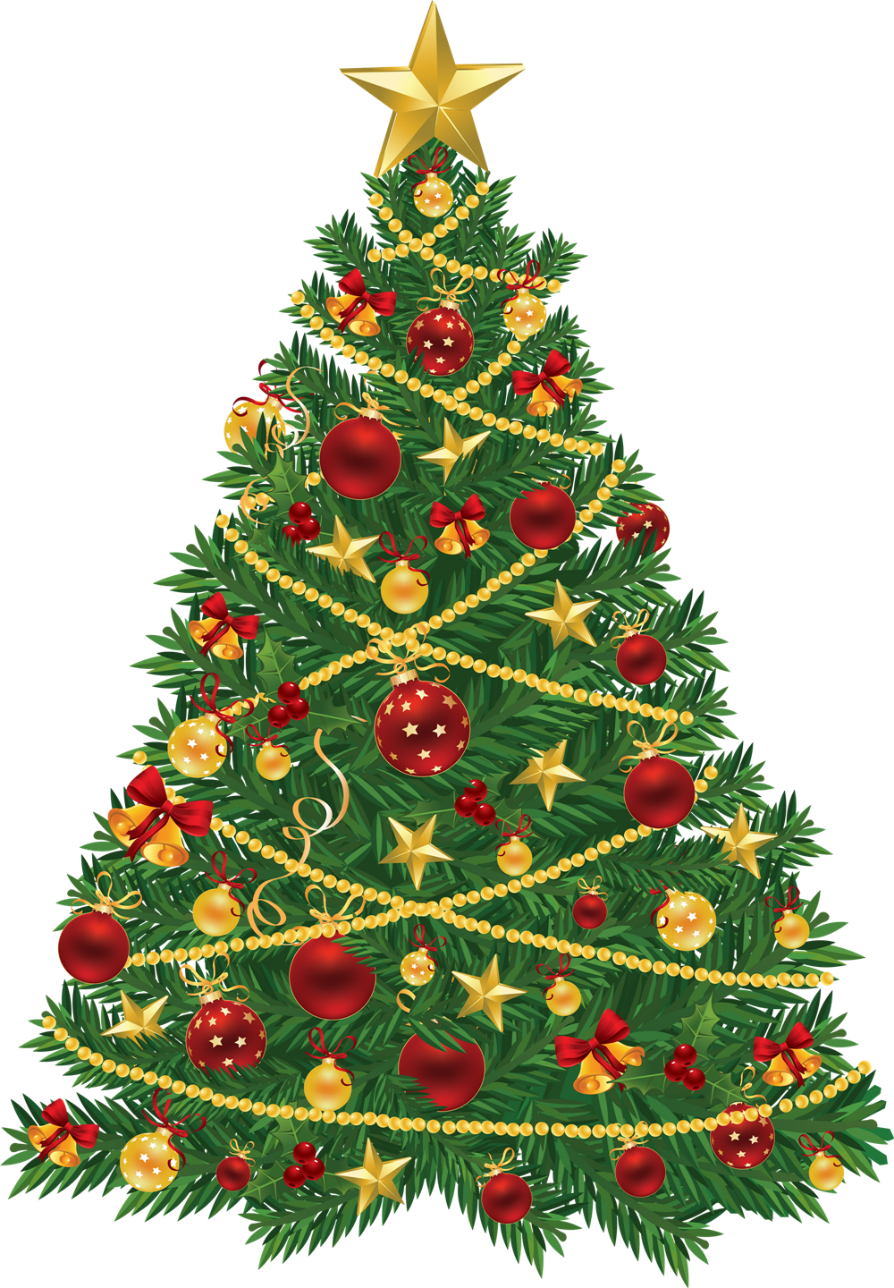 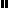 